Immersion Workshop Curriculum and Materials
Curating Community Digital Collections (CCDC)The following curriculum and materials were delivered as part of a three-day digital preservation immersion workshop for CCDC host site supervisors, students, and mentors in 2018 and 2019. Digital Preservation Concepts, Contexts and Key TermsDigital Preservation Concepts, Contexts and Key Terms: slide deck
Emily Pfotenhauer, WiLS/Recollection WisconsinCCDC glossaryWorkshop resourcesDigital Preservation Models and ApproachesDigital Preservation Models and Approaches: slide deck
Emily Pfotenhauer, WiLS/Recollection WisconsinIntroduction to Digital Preservation Policy CreationDigital Preservation Policy Creation: slide deck
Vicki Tobias, WiLS/Recollection WisconsinDigital preservation policy-creation worksheet/templateSample digital preservation policies and workflowsLaura Vavrosky – Richard I. Bong Veterans Historical Center (2019)Kristina Warner – Outagamie Waupaca Library System (2018)Kristen Whitson – UW-River Falls Archives (2019)Identifying and Documenting Digital CollectionsIdentifying and Documenting Digital Collections: slide deck
Amy Rudersdorf, AVPCollections inventory template: spreadsheetAssessing and Prioritizing Digital CollectionsAssessing and Prioritizing Digital Collections: slide deck
Amy Rudersdorf, AVPSelection exercise handoutDigital Storage 101Digital Storage 101: slide deck
Dorothea Salo, UW-Madison Information SchoolDigital storage 3-2-1 plan/worksheetFile Naming and OrganizationWhy is File Naming Important?: slide deck
Amy Rudersdorf, AVPFile naming exerciseSample files and metadata used with exerciseAdvanced Renamer help sheetFile Integrity and Fixity CheckingFile Fixity and Data Integrity: slide deck
Amy Rudersdorf, AVPFixity user guide, v1.2 (AVP)Fixity user guide, Kristina Warner, OWLSGuest PresentationsIntroduction to DPLA and Recollection Wisconsin 
Emily Pfotenhauer, WiLS/Recollection Wisconsin
slidesHow to talk to IT about digital preservation
Scott Prater, UW-Madison Digital Library Services
slides | articleDigitization best practices and standards
Jesse Henderson, UW Digital Collections Center
slides from 2018Oral histories and storytelling projects
Paul Hedges, Wisconsin Historical Society
slidesUW Libraries Digital Preservation Task Force
Kristin Briney, UW-Milwaukee and Heather Stecklein, UW-Stout
slides from 2018AcknowledgementsFor more information, visit Curating Community Digital Collections: https://recollectionwisconsin.org/digipres  Thank you to AVP senior consultant, Amy Rudersdorf, who helped develop and deliver our immersion workshop training: www.weareavp.com. This project was made possible by the Institute of Museum and Library Services, #RE-85-17-0127-17.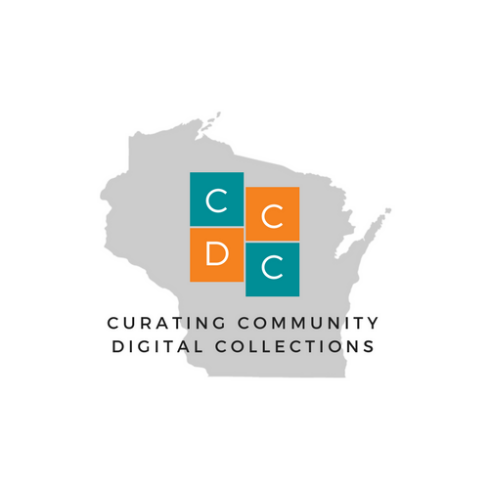 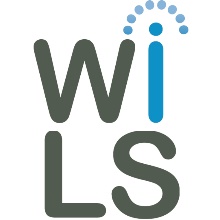 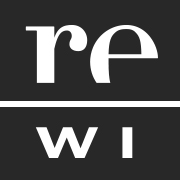 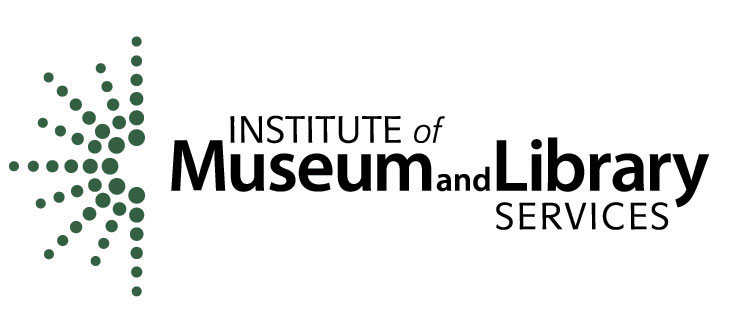 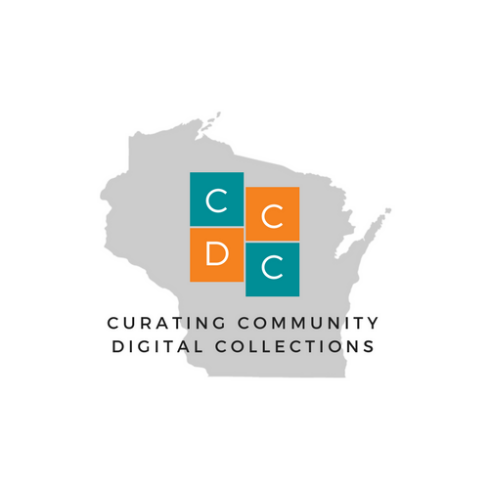 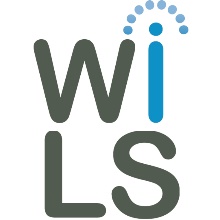 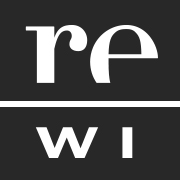 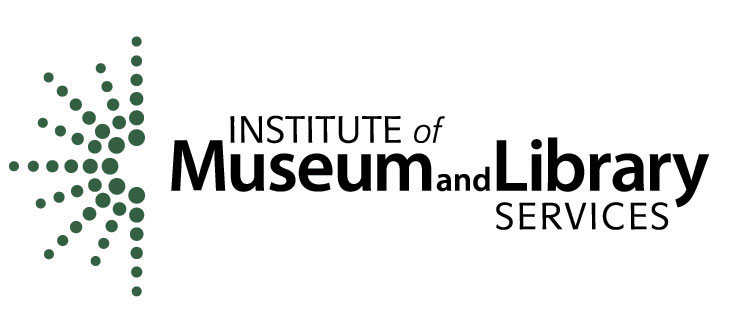 